ПАМЯТКА ПО ИЗМЕРЕНИЮ АРТЕРИАЛЬНОГО ДАВЛЕНИЯ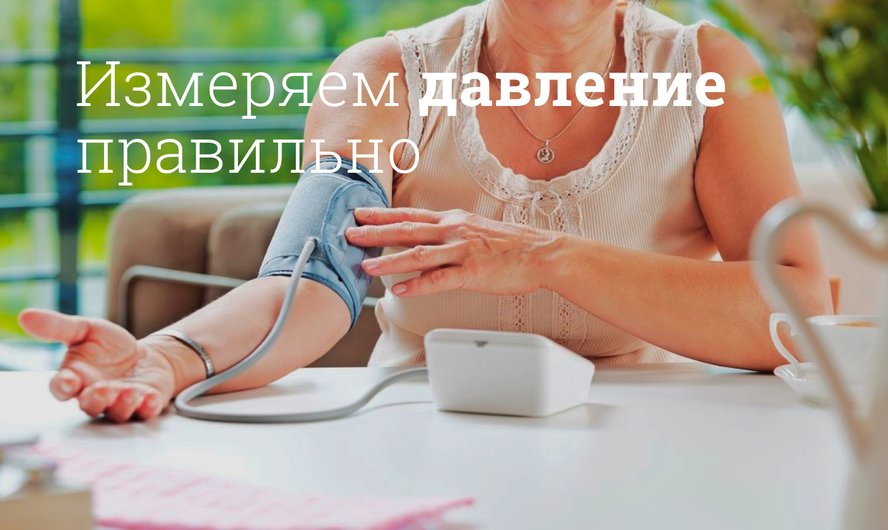 От чего зависит артериальное давление?Артериальное давление напрямую зависит от:объема циркулирующей в организме кровивеличины ударного объема левого желудочка (количество крови, выбрасываемое за одно сокращение левого желудочка)параметров периферического сопротивления сосудов, оценивается по показателям систолического («верхнего») и диастолического («нижнего») давления. Систолическое давление создается за счет силовых и скоростных показателей работы левого желудочка, эластичности магистральных (крупных) сосудов тела человека. Диастолическое давление определяется величиной периферического сопротивления сосудов и объемом циркулирующей крови.Какие методы измерения артериального давления существуют?Существует множество методов определения показателей артериального давления, применяемых как в профессиональной практике врача, так и в жизни далеких от медицины людей. Давление можно измерять на пальце, запястье, бедре и так далее, но самым распространенным местом измерения АД является плечо, а именно плечевая артерия. Этому способствует как доступность и распространенность аппаратов для измерения давления именно в этом месте, так и возможность правильно проводить исследование самостоятельно.В современном ассортименте имеются:механические аппаратыполумеханические аппаратыавтоматические аппаратыДля проведения измерения АД механическим аппаратом требуется обладать специализированным врачебным навыком по правильной работе с устройством данного типа. Для проведения измерения полуавтоматическим и автоматическими аппаратами никаких особых умений не требуется, но данные аппараты имеют большую погрешность измерения.Правила измерения давленияКак правило, измерение проводят в положении сидя, но допускается также лежачее и стоячее положение, в зависимости от состояния человека, условий и цели исследования. Далее речь пойдёт про «стандартный способ»: пациент сидит, манжетка находится на плече, определяем показатель АД за счёт плечевой артерии.Для получения наиболее точного и достоверного результата при измерении АД нужно следовать определенным правилам:Перед измерением необходим физический и эмоциональный покой, не менее 5 минут.Исключить курение и употребление тонизирующих напитков (крепкий чай, кофе, энергетики), и алкоголя за 20-30 минут до исследования.Измерять АД в положении сидя с опорой для спины, предплечье должно лежать на столе.Запрещается скрещивать ноги, отклоняться вперед, находиться в неудобной позе!Во время исследования не двигаться, не разговаривать, расслабиться.Убедиться в правильном положении манжетки: нижний край манжетки должен быть немного выше локтевого сгиба (2-3 см), между манжеткой и плечом проходит один палец.Через несколько минут необходимо повторить измерение с учётом всех вышеперечисленных условий.Нормы артериального давленияЦифры артериального давления индивидуальны для каждого человека и зависят от большого количества факторов, но существует диапазон, который можно назвать нормой:для систолического давления - это 90-140 мм рт. ст.для диастолического – 60-90 мм рт. ст.С учётом возрастных изменений и их влияний на АД можно выделить следующие диапазоны, рекомендованные для данных возрастных категорий:от 15 до 30 лет – систолическое от 110 до 120, диастолическое от 70 до 75 мм рт. ст.от 30 до 45 лет – систолическое от 120 до 130, диастолическое от 75 до 80 мм рт. ст.старше 45 лет – систолическое от 130 до 140, диастолическое от 80 до 90 мм рт. ст.Стоит отметить, что у детей младшего возраста показатели АД ниже, чем у взрослых. Это связано с относительно большим просветом и более высокой эластичностью сосудов. Также, с точки зрения нормы показателей, в отдельную группу можно отнести спортсменов, их показатели пульса и давления могут быть ниже, чем у среднестатистического человека, попадающего в свою возрастную норму. Это отклонение будет являться нормальной приспособительной реакцией организма к регулярным физическим нагрузкам данного типа.Гипертония (повышенное АД) и гипотония (пониженное АД) являются серьёзными недугами, влияющими на продолжительность и качество жизни. Артериальное давление стоит измерять каждый день, это поможет ранней диагностике и предупреждению прогрессирования неблагоприятных состояний, упомянутых ранее. При выявлении отклонений от нормы в показателях артериального давления необходима консультация специалиста с целью:выявления возможной причины состоянияустановки конкретной степени и стадии заболеванияполучения рекомендаций по коррекции образа жизни (при повышенном АД - снижение массы тела, минимизация потребления соли, умеренная физическая активность и т.д.) и, при необходимости, назначения схемы терапии.БУДЬТЕ ЗДОРОВЫ!Даспак Ш.Ч – 111 группа